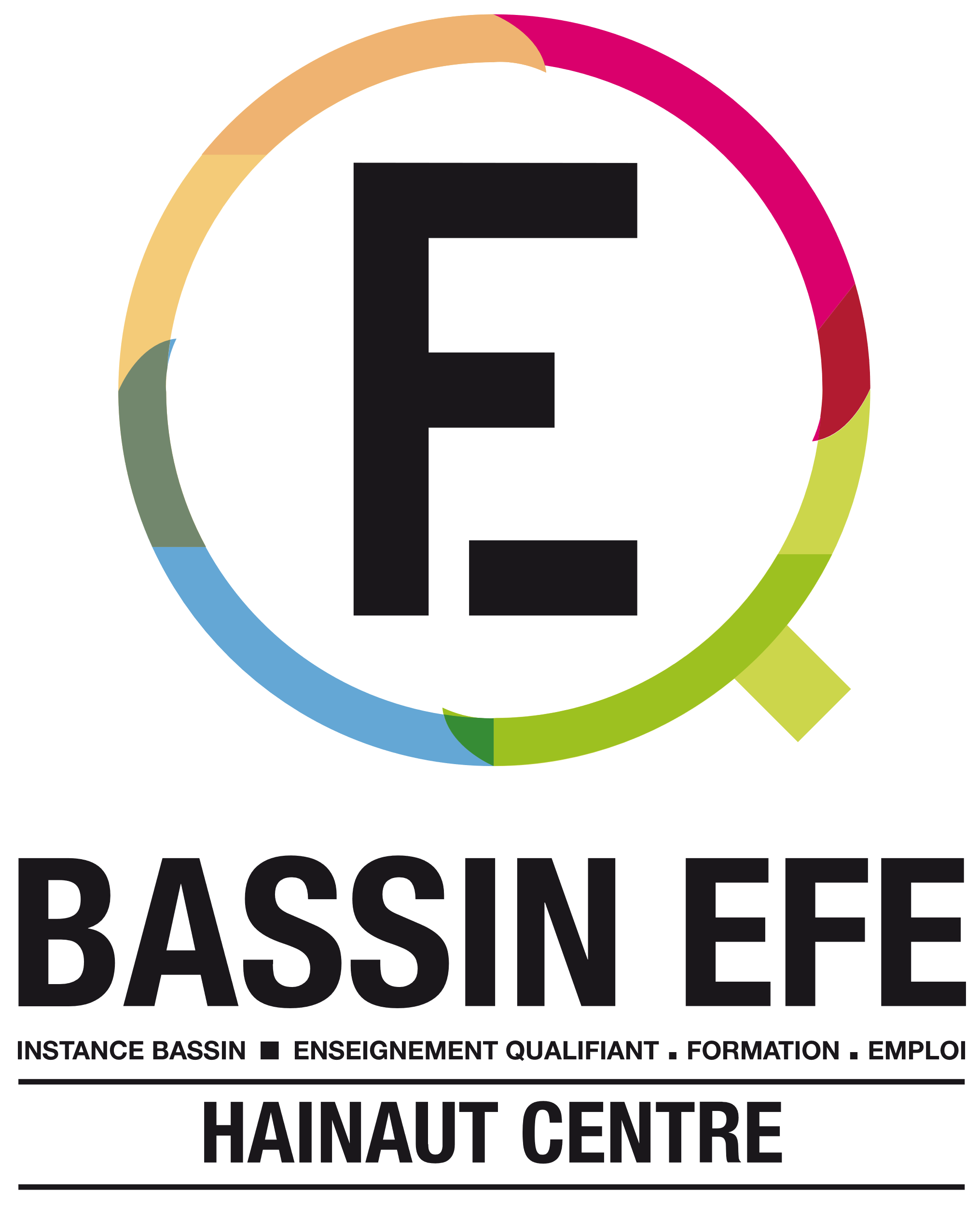 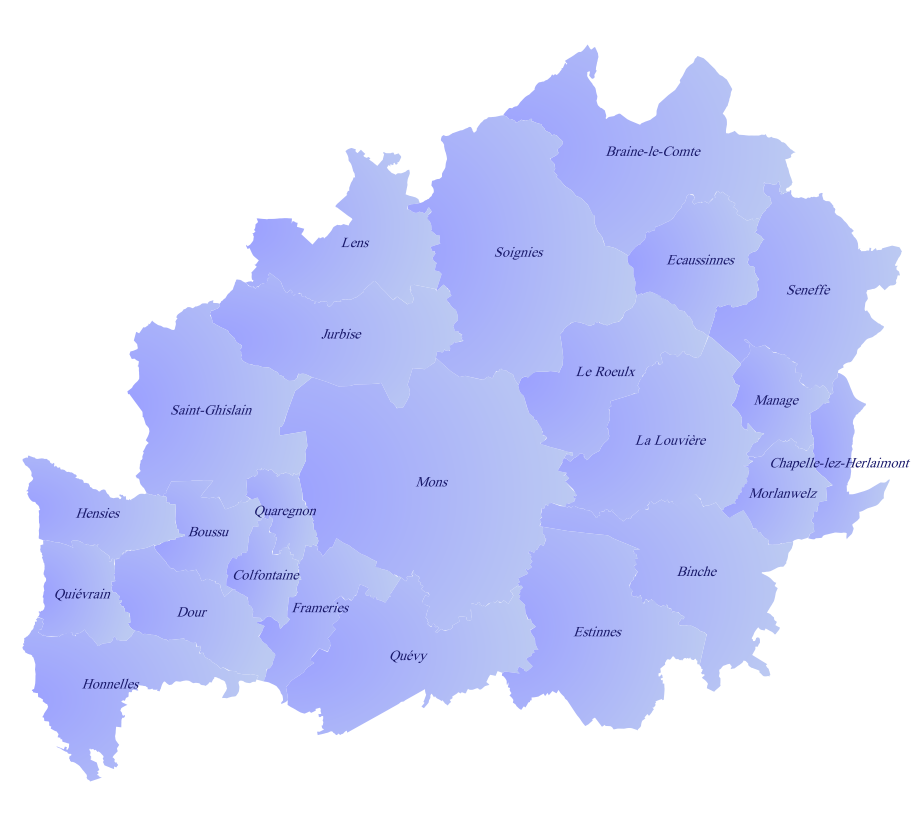 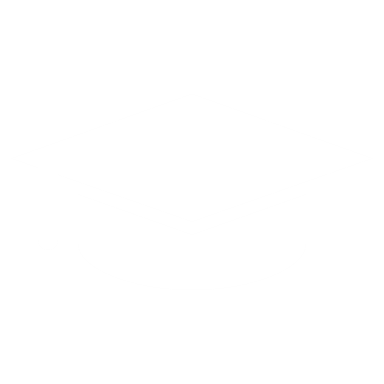 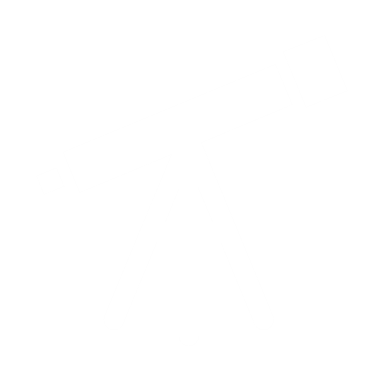 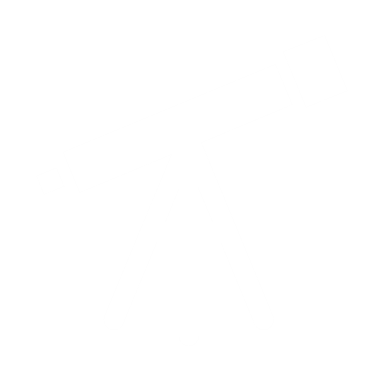 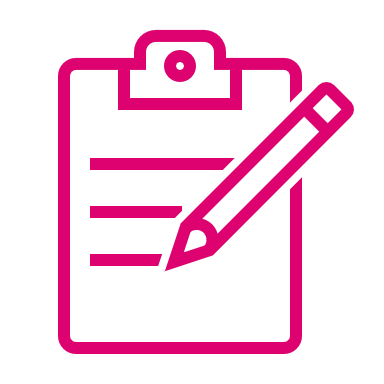 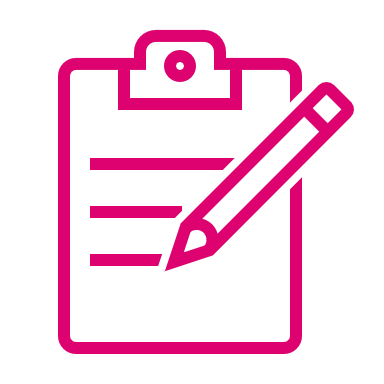 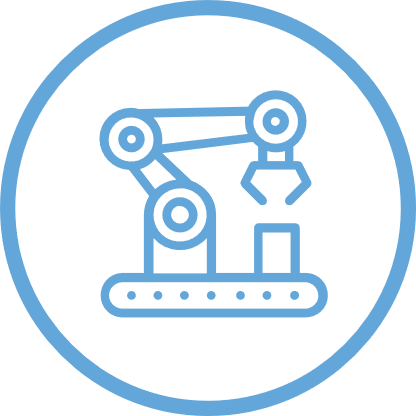 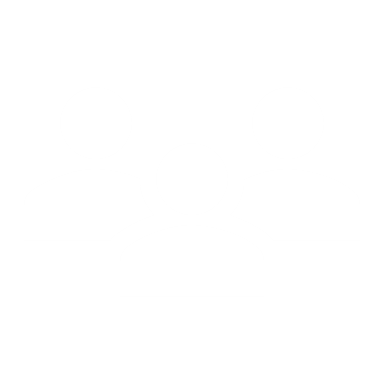 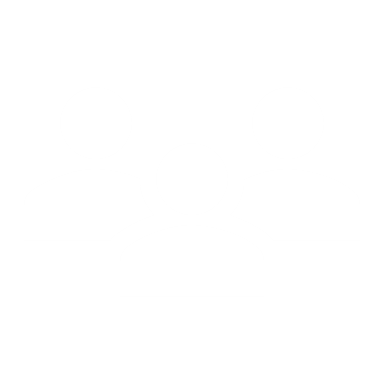 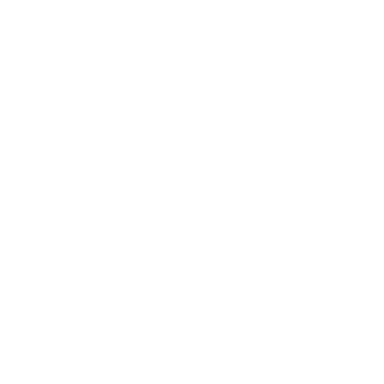 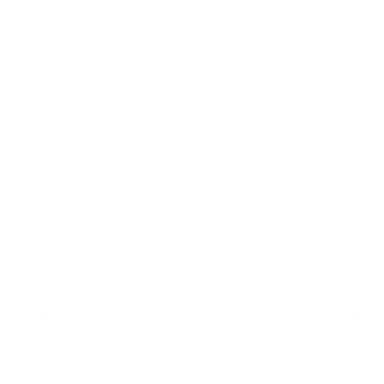 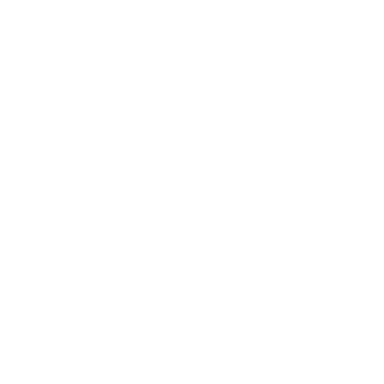 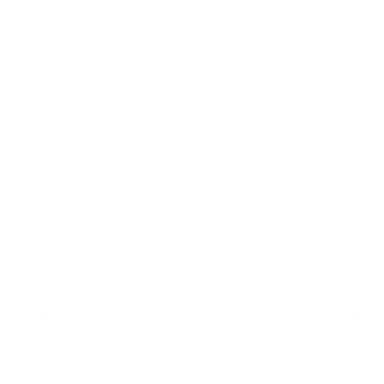 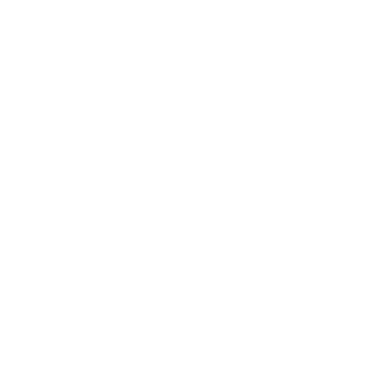 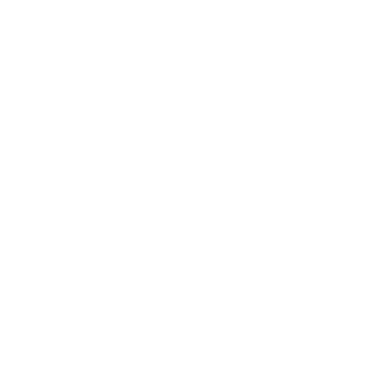 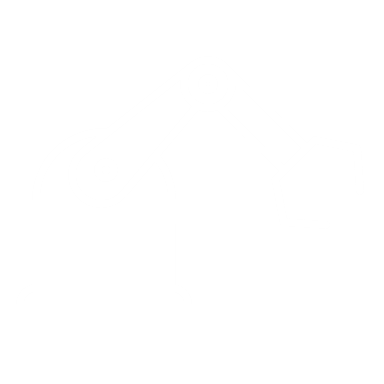 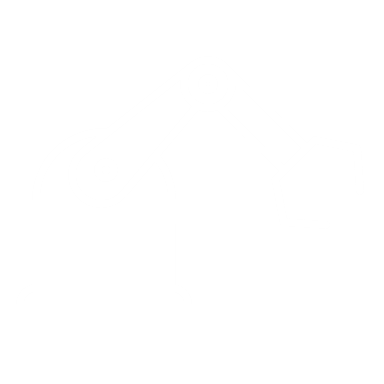 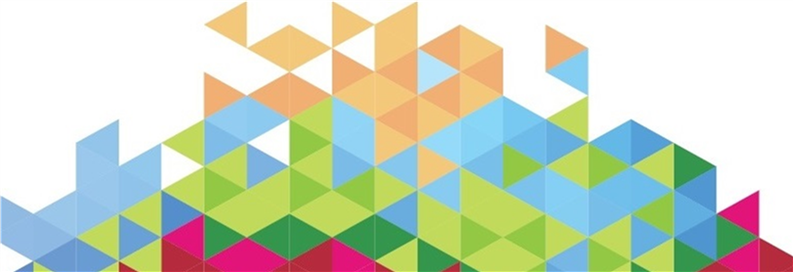 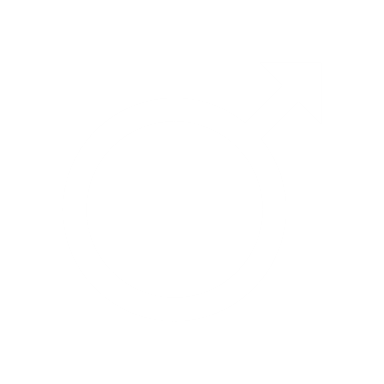 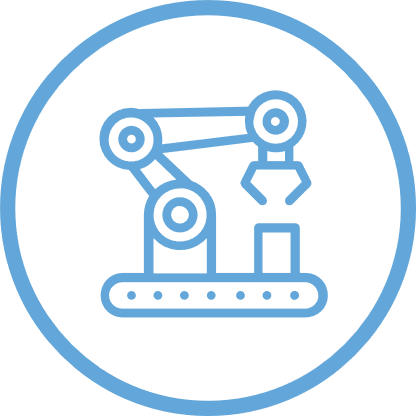 65 DEI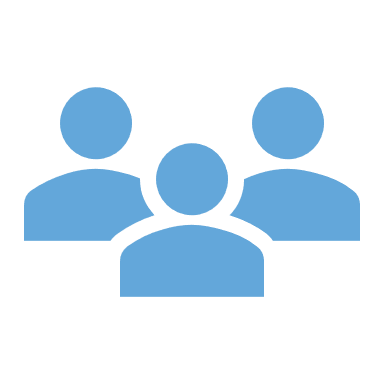       sur le métier de laborantin, technicien de laborartoire de contrôle et technicien d’analyse industrielles  des industries de process6 DEI sur 10 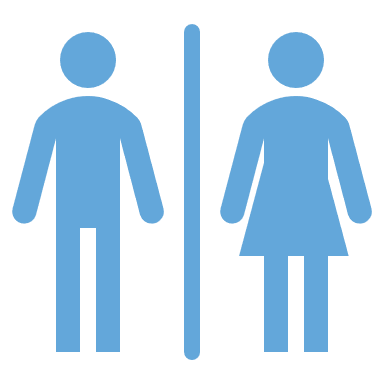         sont des hommes